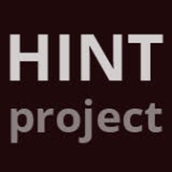 HINT project presents the duo exhibition re:construction with Aiko Tezuka (JP/DE) and Hanne Friis (NO) PLADS artspace, Vestergade 62, Aarhus,  
the 29th of Oct. – the 25th of Nov. 2017

Opening Saturday the 28th of Oct. 4 PM – 6 PM
Symposium at LYNfabrikken, Vestergade 49, the 28th of Oct.  1 PM – 4 PMOpening hours of the exhibition: Tue.-Fri. 1 PM – 6 PM and  Sat. Kl. 11 AM – 3 PM
Aiko Tezuka and Hanne Friis work in very different ways consistently with the deconstruction and reconstruction of textile materials.
In the works of both artists, time, technique, the work of the hand and corporality are clearly embedded in the works.
They both manage to make the works balance on the edge of the dragging and repulsive.
At re:construction two artists are exhibiting together for the first time.In connection to the opening, HINT project presents this symposium from 1 PM to 4 PM at LYNfabrikken:
• Presentation of own practice, by Aiko Tezuka
• 'Thinking with Materials' by Anne Louise Bang, Associate Professor PhD, Head of Research and Development, Kolding Design School
• Artist Talk with Hanne Friis and Ane Fabricius Christiansen, ceramist and solo artist earlier this year in the HINT project.
• Interviewer for the Artist Talk and host of the day is Barnabas Wetton, Teacher, Head of International Innovation, Education and Research, Kolding Design School.
We want to illuminate and discuss materiality in artistic expressions, the balance between controlled and uncontrolled processes, and philosophical considerations and embedding in the works.

The symposium is in English. 
Free entrance, but limited seats.
Registration required on hint@hintproject.dkSee alsoHINTproject.dk    aikotezuka.com    hannefriis.com    anefabricius.com     Supported by         and                    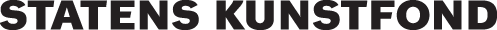 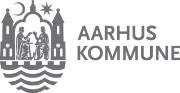 With best regardsHINT projectSanne Ransby + Mariko Wadahint@hintproject.dkTlf. +45 2990 2519 (Sanne Ransby)